«Секреты воспитания вежливого ребенка»Вежливость – основа культурного поведения. Это фундамент, на котором человек строит свои взаимоотношения с окружающими. Вежливость располагает к себе, гасит раздражительность, что облегчает человеку общение с другими или просто позволяет ему спокойно и достойно находиться среди них.От ребёнка мы, взрослые, чаще всего добиваемся послушания и при этом сами далеко не всегда бываем уравновешенными. Ребёнок теряется под нашим напором и замыкается или озлобляется. И чтобы этого не происходило, помимо всего прочего и, прежде всего, ребёнок должен как можно чаще слышать обращённое к нему доброе, мягкое слово. Оно ему необходимо так же, как еда. Ребёнок должен слышать уважительное к нему отношение, сознавать, что он равный среди других, но и, конечно, понимать свои обязанности.Более того, взрослый, обучая ребёнка вежливому отношению к окружающим, сам создаст такие условия, что его требовательность к ребёнку не будет выходить за границы дозволенного. По крайней мере, он это обязательно почувствует и, возможно, задумается о своём собственном поведении. Только в условиях взаимной вежливости можно говорить о воспитании культурного поведения.Очень важно, чтобы родители увидели и поняли, что слово, сказанное ребёнком, может быть для него поступком. И чтобы родители в общении с ребёнком, более трепетно и бережно относились к таким словам, поскольку именно на этом строится процесс воспитания.Очень важно следить за тем, чтобы дети и в повседневной жизни активно пользовались навыками вежливого общения с окружающими. Родители не должны забывать о том, что только личный пример вежливого обращения способен убедить ребёнка в важности и необходимости таких простых и доступных слов, как «Спасибо» «Извините» «Здравствуйте», «До свидания».Ваш ребёнок будет вежлив и воспитан, если Вы, уважаемые родители, ведёте себя:Деликатно по отношению ко всем окружающим, тем более по отношению к своим друзьям.Никогда не оскорбляете человеческого достоинства своего сына или дочери, не кричите на своего ребёнка, не говорите при нём или при обращении к нему грубых слов и ни в коем случае не применяете в виде воспитательной меры физические наказания.Не делаете бесконечных замечаний по пустякам, а, где только возможно, поощряете самостоятельность своего ребёнка.Предъявляете к детям единые требования, разногласия выясняете между собой в отсутствии ребёнка.Предъявляя к ребёнку какие – то требования, предъявляете их исебе.Уважаете достоинство маленького человека, исключив слова: «Тыещё маленький», «Тебе ещё рано».Не забываете говорить ребёнку «пожалуйста», «спокойной ночи»,«спасибо за помощь», а также часто используете похвалу.Правила культурного поведения прививаете детям систематически, а не от случая к случаю.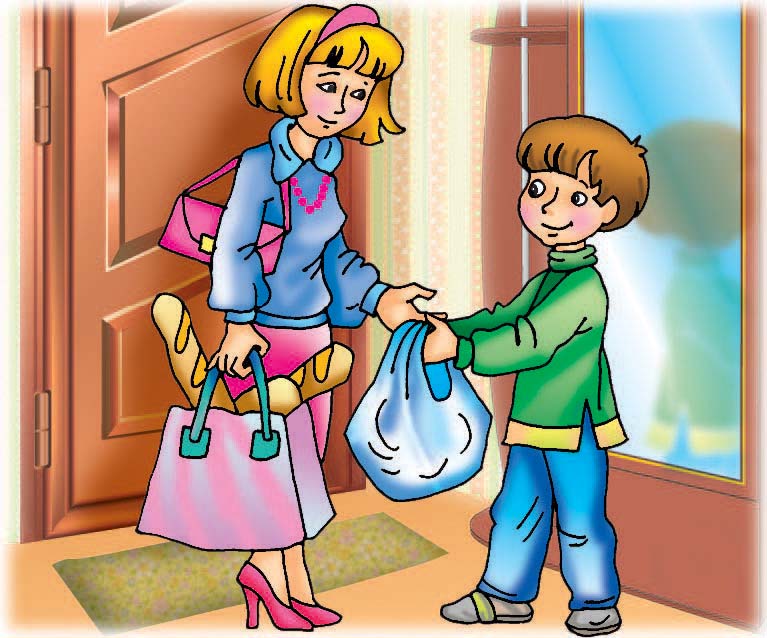 Ребёнок учится тому, Что видит у себя в дому, Родители пример ему.Кто при жене и детях груб, Кому язык распутства люб,Пусть помнит, что с лихвой получит От них всё то, чему их учит.Не волк воспитывал овец, Походку раку дал отец.Коль видят нас и слышат дети, Мы за дела свои в ответеИ за слова: легко толкнуть Детей на нехороший путь. Держи в приличии свой дом, Чтобы не каяться потом.С.Брандт.Почитайте детям: А. Барто «Медвежонок – невежа», В.Маяковский«Что такое хорошо и что такое плохо», Д.Дриз «Добрые слова», Дж.Родари«Розовое слово «привет», В.Липанович «Вежливая лошадь», В.Салоухин«Здравствуйте», М.Дружинина. «Что такое здравствуй», С.Маршак «Ежели вы вежливы», Осеева «Вежливое слово» и т.д.Желаем Вам успехов!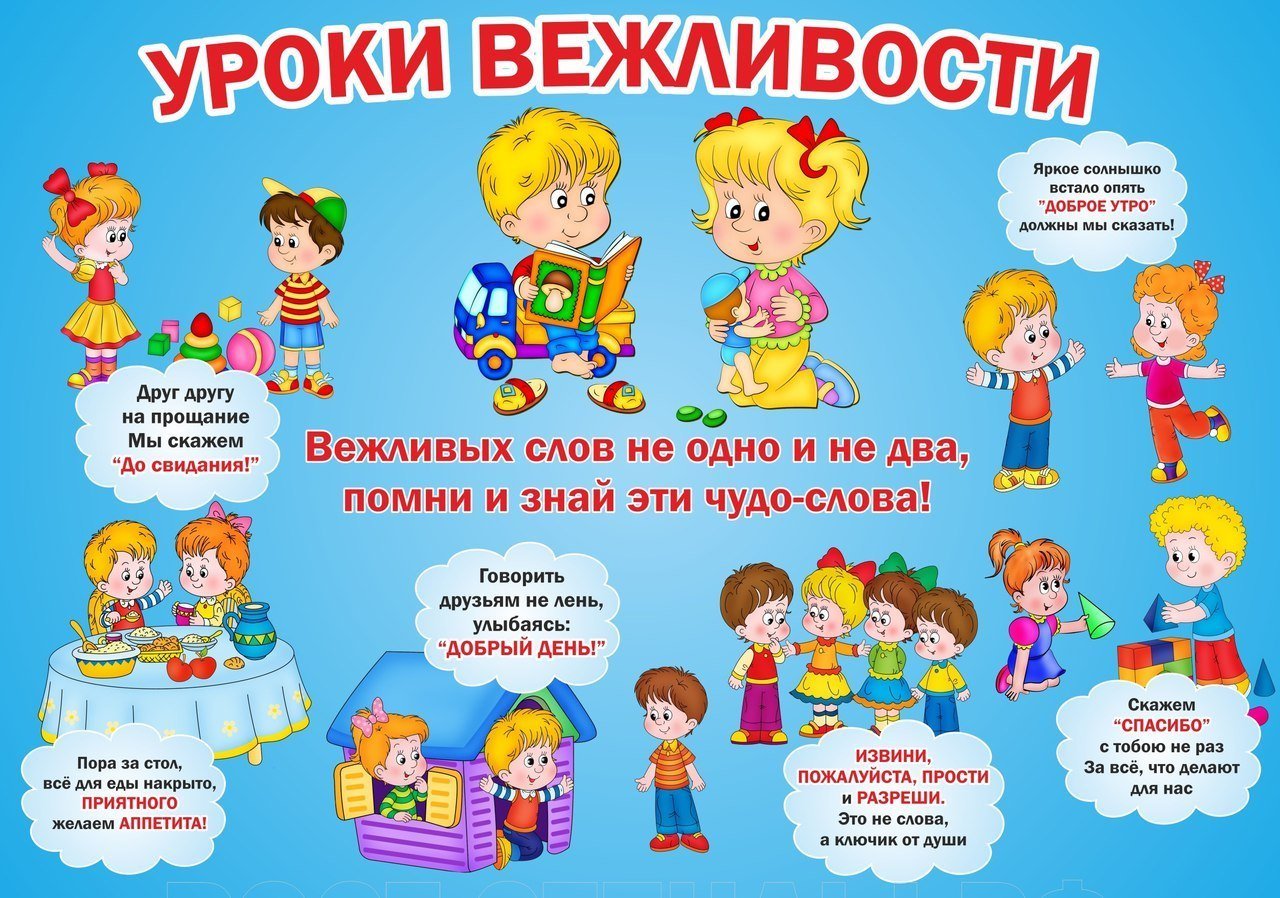 